.HEEL SWIVELSMILITARY TURNS (¼)RIGHT ¼ TURN, BRUSH, CROSS, BRUSH, CROSS, BACK TOGETHER, JUMPJUMP APART, JUMP CROSS, JUMP APART, JUMP CROSS, JUMP TOGETHERSTOMP, STOMP, STEP, TURNBRUSH, SHUFFLE IN PLACE, BRUSH, SHUFFLE IN PLACEBRUSH, STEP, BRUSH, STEPHIP ROLLSREPEATThe Brown Dog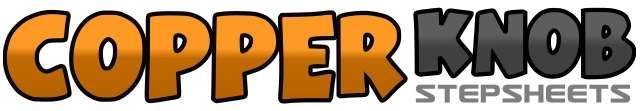 .......Count:70Wall:4Level:.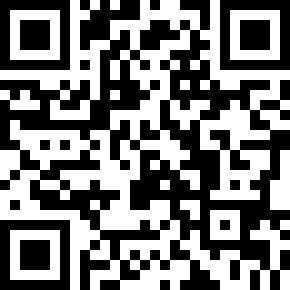 Choreographer:Daryll BrownDaryll BrownDaryll BrownDaryll BrownDaryll Brown.Music:Fast As You - Dwight YoakamFast As You - Dwight YoakamFast As You - Dwight YoakamFast As You - Dwight YoakamFast As You - Dwight Yoakam........1With weight on balls of foot, swivel heels to right2With weight on both feet, swivel heels to left3With weight on balls of both foot, swivel heels to the right4Raise heels and slap back down onto floor5With weight on balls of both feet, swivel heels to left6With weight on balls of both feet, swivel heels to right7With weight on balls of both feet, swivel heels to left8Raise heels and slap back down onto floor9-16Repeat steps 1-817Right step forward (small step)18Pivot ¼ turn to left on ball of right foot, shifting weight to left foot at completion of turn19-24Repeat steps 17-18 three times25Right step ¼ turn right26Left brush to left, while pivoting on ball of right foot to complete right turn27Left step across right28Right brush to right29Right step across left30Left step back31Right step beside left (weight on both feet)32Hop in place33Jump and land with feet apart34Jump and land with right foot in front of left35Jump and land with feet apart36Jump and land with left foot in front of right37Jump and land with feet apart38Jump and land with feet together39Stomp right foot in place40Stomp right foot in place41Right step forward42Pivot ½ turn left on ball of right foot, shifting weight to left foot at completion of turn&Right brush forward43Right step to right&Left step together with right44Right step in place&Left brush forward45Left step to left&Right step together with left46Left step in place&47-54Repeat steps &43-4655Right brush in front of left toe56Right step forward57Left brush in front of right toe58Left step forward59-62Repeat steps 55-5863Roll hips to right64Roll hips to left65-70Repeat steps 63-64, 3 times